Publicado en   el 18/06/2015 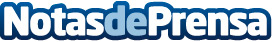 El Ministerio de Agricultura, Alimentación y Medio Ambiente inicia el suministro para regadío desde el embalse de San Salvador (Huesca)Datos de contacto:Nota de prensa publicada en: https://www.notasdeprensa.es/el-ministerio-de-agricultura-alimentacion-y_22 Categorias: Industria Alimentaria http://www.notasdeprensa.es